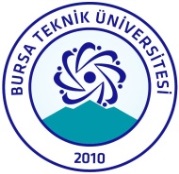                  T.C.                                     BURSA TEKNİK ÜNİVERSİTESİ                    İNSAN VE TOPLUM BİLİMLERİ FAKÜLTESİ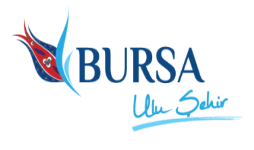 İNSAN VE TOPLUM BİLİMLERİ FAKÜLTESİ DEKANLIĞINA            Fakülteniz ………………………… Bölümünde …………………………… olarak görev      yapmaktayım. ……………………………….Üniversitesi ……………………… Enstitüsü yüksek lisans/doktora programından mezun oldum. 2914 sayılı Kanun’un 6. maddesi uyarınca yüksek lisansımın/doktoramın değerlendirilmesi hususunda;Gereğini arz ederim.                 …./…../20….                                                                                                             Adı-Soyadı                                                                                                         İmzaAdres: ………………………….…………………………………………………………………………Tlf:………………….Yüksek Lisans ve Doktora DeğerlendirmeForm Revizyon Tarihi: 11.04.2018Form No:P-7